                                       CURRICULUM VITAE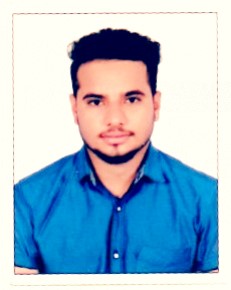 SURESH DUBAI-UAE C/o - Mobile : 0505891826Email: Suresh.377440@2freemail.com Visit visa (in U A E)CAREER  OBJECTIVESeeking  a challenging  career  with a distinctive organization in accounting  field, having  an  operation  that  provides a motivating  work environment as well as whell as an opportunity for    Career  advancement  in  order to increase and  properly utillize  my qualification as well as My experience.STRENGTHS Strong team player, who can work with a team of diversified backgrounds.Ability to learn quickly, in a fast paced environment.Has strong work ethic.Good command in English, hindi, & kannada.Proficient in MS office and MS excel.Knowledgeable in ERP9.ACADEMIC QUALIFICATIONSDiploma in Mechanical Engineering     :   I R polytechnic, Karnataka, India.Diploma in Office Management            :   Bangalore, Karnataka, India.Diploma in Desk top Publishing            :   Bangalore ,Karnataka , India.Passed ITI in Fitter                                 :  Sharadha ITI, Karnataka, India.Passed 10th STD                                     :  S,J,K,C,B,R Karnataka, India.WORK  EXPERIANCECompany/ Shop  :    The MORE Super Market and Hyper Market , Bangalore, IndiaDesignation         :     Sales Executive , October 2016 to January 2018Duties                  	 Providing  information to customer to help them select the best products.Take cash from customers and process transactions accurately & efficiently.Keeping up-to-date with all current promotions within the store.Identifying customers who need assistance  on the shop floor.Operating the till and accurately counting and reconciling the till float. Being alert to thefts  fraudulent bank notes or credit cards.Accurately processing all methods of payments.Making sure the store is clean , tidy and safe at all items.Taking delivery of stock from suppliers or warehouse and storing appropriately.Greet customers and ascertain what  each customer wants or needs, without being overbearingCompany/ Shop  :    Select Garments, ORION MALL. Bangalore, IndiaDesignation         :    Sales Executive  , August 2014 to May 2016ResponsibilitiesOn the front line  meeting, greeting and serving customers.Informing customers of any collection times or delivery dates.Resolving  disputes and customer complaints.Highlighting special offers and promotions to customers.Providing  product advice , knowledge and guidance to customers.Taking cash from customers and processing their credit card payments. COMPUTER  PROFICIENCYTally ERP 9MS OfficeMS ExcelInternet Applications.PERSONAL   SKILLSPerfect time management.Good Managing SkillsWillingness to LearnAbility to Meet DeadlinesGood Written and Verbal Communication SkillsExcellent interpersonal SkillsGood Team PlayerLANGUAGESEnglish    -   Speak, Read and write well. Hindi      -   Speak, Read and write.Kannada   -  Mother tongue.ME  - AT A  GLANCEDate of Birth	:	3rd JULY 1991Sex                                          :           Male Marital status                        :           SingleNationality	:	IndianReligion	:	HinduVisa Status                             :           Visit visa Hobbies                                  :           Playing cricket, Watching TV & Reading Magazine.